ČESKÁ ASOCIACE ERGOTERAPEUTŮ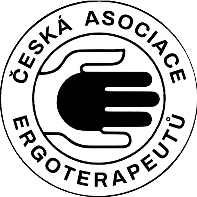 Albertov 2049/7, Praha 2, 128 00Email: sekretariat@ergoterapie.cz, www.ergoterapie.czŽádost o snížení členských příspěvků pro členy/členky pobírající starobní důchodNa základě prohlášení výboru ČAE (schváleno v březnu 2012 na Valné hromadě) žádámo snížení členských příspěvků pro členy/členky pobírající starobní důchod.Zároveň čestně prohlašuji, že Já (jméno) ..................................................................................,bydlištěm .................................................................................., registrační číslo ČAE .......,pobírám starobní důchod od ..................... 20….V ........................... dne .......... 20... Podpis ...........................................